Обеспечение доступа в здания образовательной организации инвалидов и лиц с ограниченными возможностями здоровьяЦентральный вход - пандус присутствует,  предусмотрена двустворчатая распашная дверь.Конструктивные особенности здания БОУ «Должанская сош» не предусматривают наличие подъемников, поэтому на первом этаже предусмотрены два кабинета с увеличенным дверным проемом.Входная группа оборудована кнопкой вызова.В школе имеются тактильные плитки, напольные метки, поручни внутри помещений.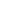 Имеется специально оборудованные санузлы.При необходимости для обеспечения доступа в здание образовательной организации инвалиду или лицу с ОВЗ будет предоставлено сопровождающее лицо.